F-2018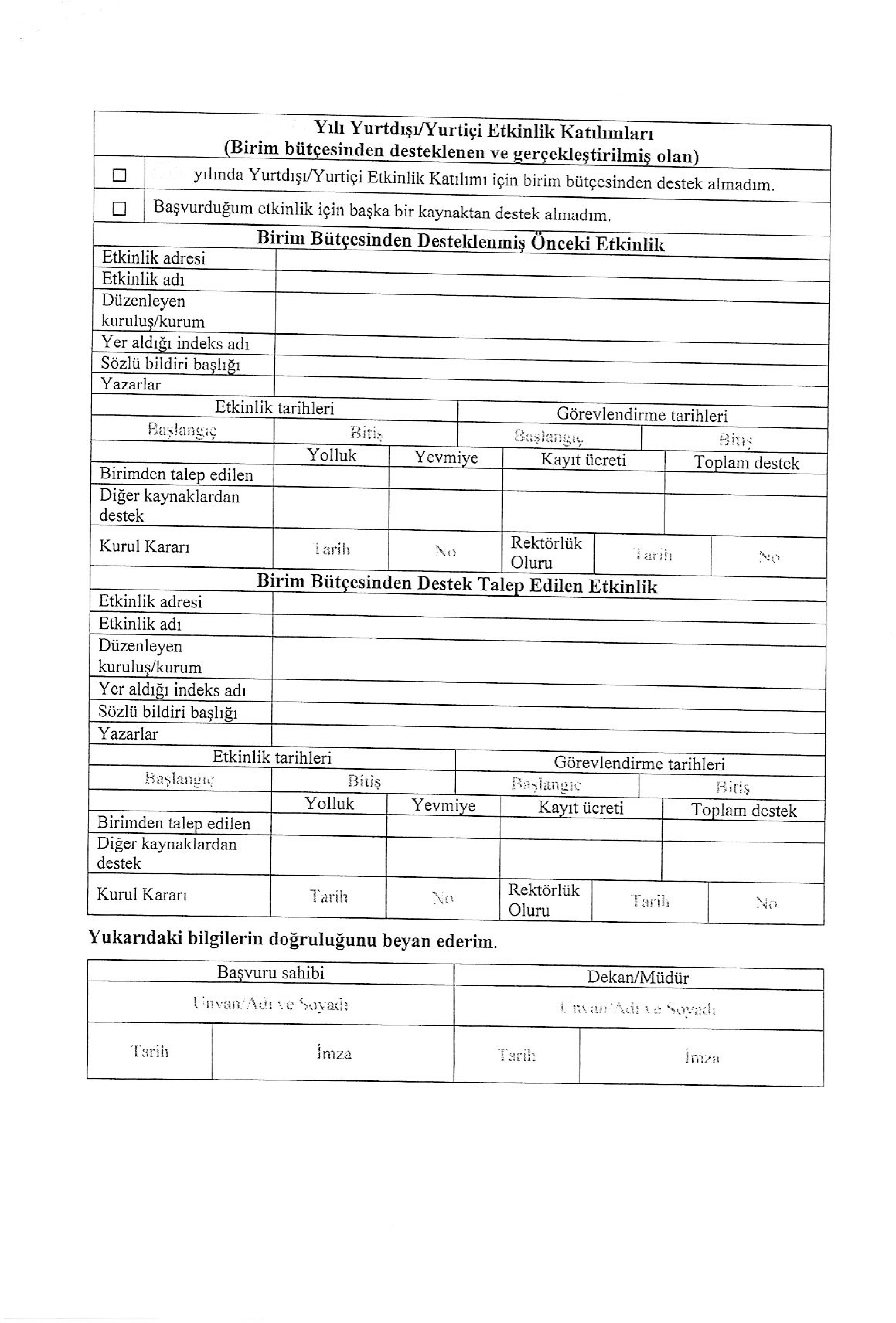 20192019